The Frog OlympicsLO – to know the story of The Frog OlympicsI can:Listen to the story.Point out key objects and characters from the story.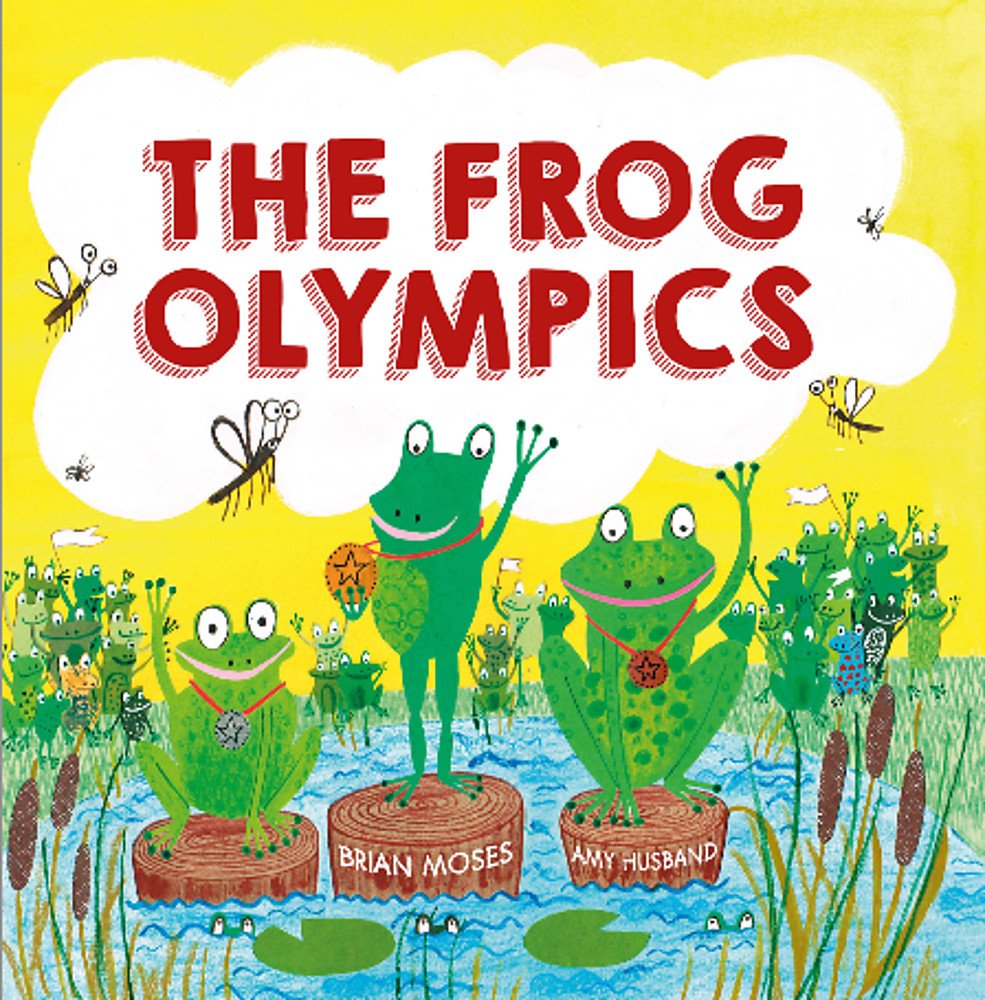 Comments: